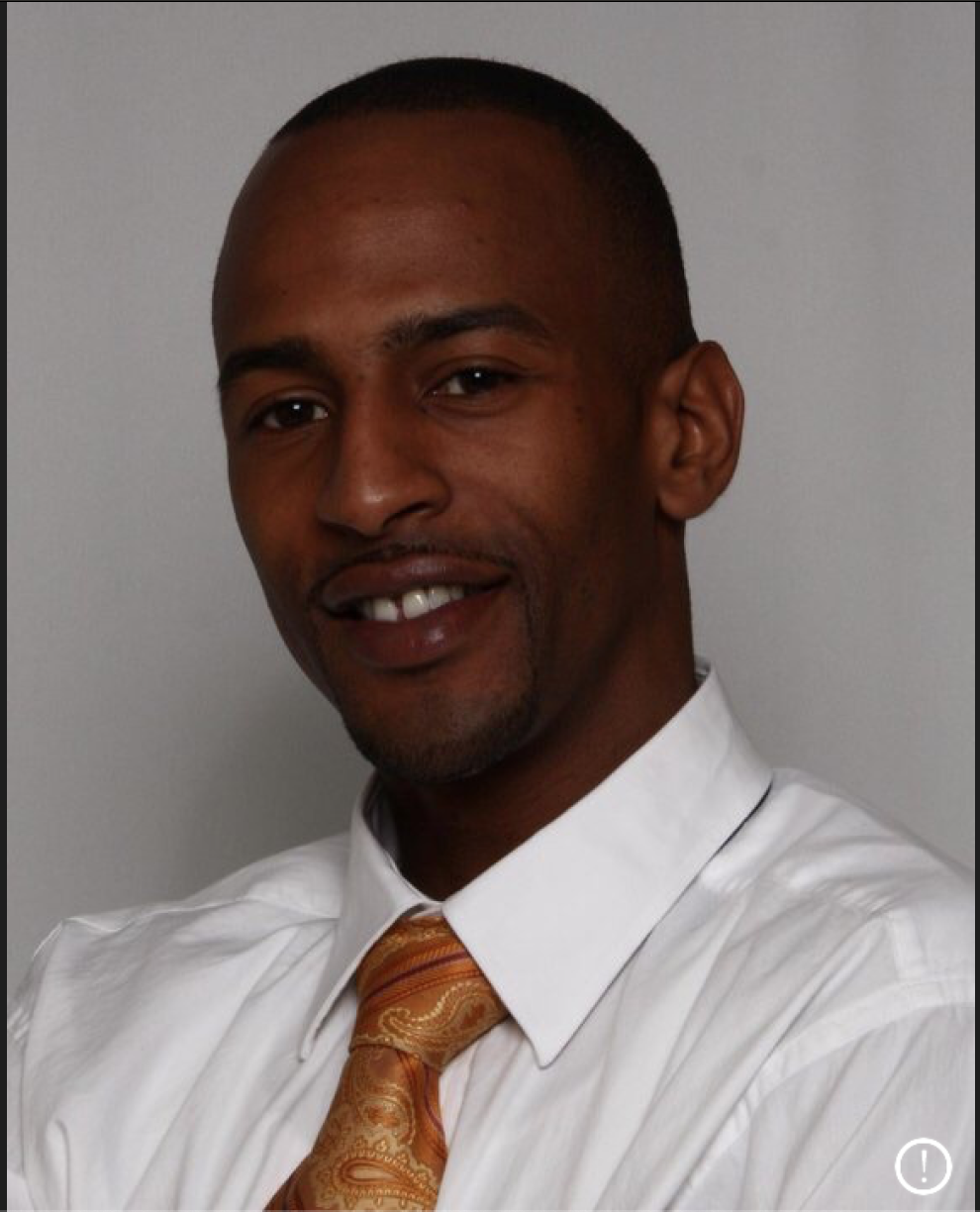 Rollin francoisSalesforce Developer2 Years of experience in the Salesforce CRM as Administrator and Developer.Experience in Apex Development including creating custom objects, fields, custom tabs, triggers, processes and workflows.Familiar with Java, C#, Swift, JavaScript, HTML5 and CSS3.Experienced with Lightning Web Components, Deploying Code to Org via Git or VSCode.Understanding of Lightning Data Service, Org-wide hierarchies, Roles, Profiles, Users, object/field-level security, record-level security and sharing rules.Experience working with Standard Objects such as Accounts, Contacts, Opportunities, Cases, Leads, Products, Reports, etc.678-758-5055francoisellsfast@gmail.comMy trailheadhttps://trailblazer.me/id/rfrancois21LINKEDINwww.linkedin.com/in/rollin-francois-77278820CODEACADEMY/design7949497411Learning new skills and technologiesMartial Arts (Brazilian Jiujitsu)BilliardsReal Estate/InvestingLearning on Udemy & similar platformsEarning Shiny New Trailhead BadgesDeVry University2009 - 2011Studied Network Systems Administration and Maintained a minimum of 3.5 GPA throughout coursework and was acknowledged on Dean’s list several times.Xonic Systems  Mobile Developer (iOS)2017–2019Create reusable components that can be applied to iOS applications developed throughout the organization.Develop applications using Swift.Implement application design based on MVC architecture and RESTful services.Create and manage Unit TestsAGCO  Salesforce Application Developer2016–2018Investigate and resolve bug fixes and backlog items.Created Custom Objects, Custom Fields, Tabs and maintained field-level security.Developed Apex Classes, Triggers, Lightning Web Components, SOQL and Visualforce pages. Hands-on experience with Salesforce Communities, SalesforceDX, VSCode, Git, JIRA and Confluence.Created training documentation.
Lockheed Martin (Orlando)  Software Developer2014–2016Designed, developed and tested Global Defense Web Applications and equipment.Investigate and resolve bug fixes.Contributed to the design and development of Mobile Application.Participated in stakeholder meetings, analyzing and estimating requirements.SALESFORCE BADGESLightning Web Components Specialist (Superbadge) 12/2020Salesforce Platform BasicsUser Authentication User ManagementCustomize an Org to Support a New Business UnitIdentity BasicsData Modeling Accounts & Contacts for Lightning ExperienceBuilding a Data Model for a Recruiting AppLeads & Opportunities for Lightning ExperienceProducts, Quotes, & ContractsCampaign BasicsQuick Start: Visual Studio Code for Salesforce DevelopmentQuick Start: Lightning Web ComponentsJavaScript Skills for Salesforce DevelopersGet Started with Modern JavaScript DevelopmentJavaScript Dev 1 Cert Prep: Variables, Collections, Functions, ClassesJavaScript Dev 1 Cert Prep: Browsers, Async Programming, Server-Side JavaScriptJavaScript Dev 1 Cert Prep: Debugging, Error Handling, TestingLightning Web Components and Salesforce DataTrick or Trailhead VILightning Web Components BasicsLightning Web Components TestsCoding for Web AccessibilityLightning Web Components SpecialistPlatform Development BasicsData SecurityPrepare Your Salesforce Org for UsersBuild a Cat Rescue App That Recognizes Cat BreedsBuild Your Personal Portfolio on SalesforceApex Basics & DatabaseApex TriggersData ManagementFormulas and Validations